Wonder Woman is stunned; only these last few word problems lay between you and maths immortality!There are 24 hours in a day and scientists tell us that we should sleep for ⅜ of the day. How much time should we spend sleeping?2. Shuttlecocks cost 36RM each in my local store. The shopkeeper says if I buy one I can buy another for only 7/9 of the normal price. How much would the second pack cost?3. Last year, Mr. Worthington weighed 60 kg. This year he weighs 40% more. How much does Mr. Worthington weigh this year?4. Mrs. Ainsworth has £2000, which is 25% of the money she needs to buy a car. How much more does she need?5. Thomas gets 5% interest on his savings. If he has £60 in the bank, how much interest will he receive?½ of 28 =50% of 30 =0.2 of 25 =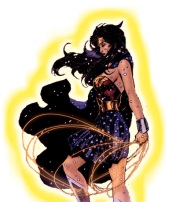 ¼ of 48 = 12.5% of 56 =0.1 of 12 =2/3 of 18 =75% of 28 =0.75 of 400 =3/5 of 45 =33.3% of 33 =0.6 of 60 =2/8 of 48 =80% of 120 =0.25 of 36 =1/10 of 12 =20% of 55 =1.1 of 120 =3/10 of 60 =37.5% of 56 =0.66 of 66 =¾ of 36 =150% of 26 =1.5 of 58½= 1450% = 270.2 = 0.2¼ = 13 33.3% = 400.1 = 13.24/10 = 1275% = 270.75 = 303/5 = 3640% = 1.20.7 = 5607/8 = 56 80% = 480.25 = 12.59/10 = 8120% = 1.80.375 = 12Your timeTime needed to beat Wonder Woman5 minutesAnswers correctAmount needed to beat Wonder Woman40